親愛的會員：您好！    又到歲末年終時刻，在此感恩季節，為了更增進會員間彼此聯繫與交流，公會將舉辦本會今年度的忘年會。當日活動包含有聚餐及豐富獎品的摸彩活動，歡迎各位踴躍參加，共襄盛舉！時間地點如下，誠摯地邀請您一同參與盛會。期待您的出席讓活動更為精采，並祝您新的一年吉祥如意！！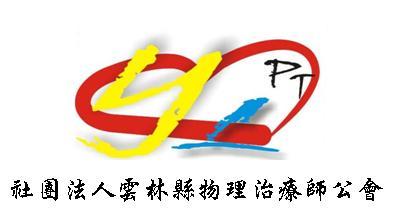 順頌        鈞安社團法人雲林縣物理治療師公會理事長林世忠  常務監事黃劭瑋 敬邀社團法人雲林縣物理治療師公會  105年忘年會時間：105年12月4日(星期日)中午12:00中午11:30開放報到，超過12:30即停止發放摸彩球，請您準時參與！地點：耐斯王子大飯店7F萬國百匯凱旋廳          嘉義市東區忠孝路600號 TEL: 05-2771999       摸彩獎項：電視、各式小家電、全聯禮券等，出席會員都有獎。保證金：報名出席者每人500元，身高100cm以下免保證金。自費費用：※自費部分請會員於當天報到時繳納，避免當日造成混亂，請自備零錢。注意事項：一律採線上報名https://docs.google.com/forms/d/e/1FAIpQLScJh7NH8GmcxVuZMrnknW8p4AWq916dx6r1bke1Z_z_zom0LA/viewform報名截止日期為105年11月20日(日) 23:59止。摸彩活動為維護公平原則，限事先完成報名手續之有效會員本人參加(當日憑有照片之證件確認身分)，請您務必於期限前線上報名，當天準時報到，謝謝您的合作！為了確保當日參與人數及訂位方便，請各位會員於11月21日(一)前繳納保證金，(各大醫院代收現金或附劃撥收據)。保證金費用於活動當天憑「附照片之證件」確認為本人後退款，當天未出席者恕不退款。當日會員請攜帶「附照片之證件」及如有兒童(幼童)依現場身高測量計價確認身分後入場。保證金繳交：郵政劃撥(劃撥前請先來電確認金額)   戶名：社團法人雲林縣物理治療師公會   劃撥帳號：22674441現金繳納(請先來電預約05-5362306)行政中心:雲林縣斗六市府文路22號1F3. 直接匯款至郵局(請先來電確認金額)(並於匯款後來電確認)05-5362306      ﹙局號：0301042 帳號：0307781 戶名：社團法人雲林縣物理治療師公會﹚ 保證金費用退款：請會員先準備好有照證件(身分證、駕照、健保卡、執業執照等任一均可)，準備報到，無法出具有照證件者確認本人身分者，恕無法受理報到及退費，家屬之保證金亦無法退還。請於簽名報到後領取保證金，並請當場確認無誤後，再進入會場用餐！一經離開報到區及退款處，恕不補發。【交通路線圖】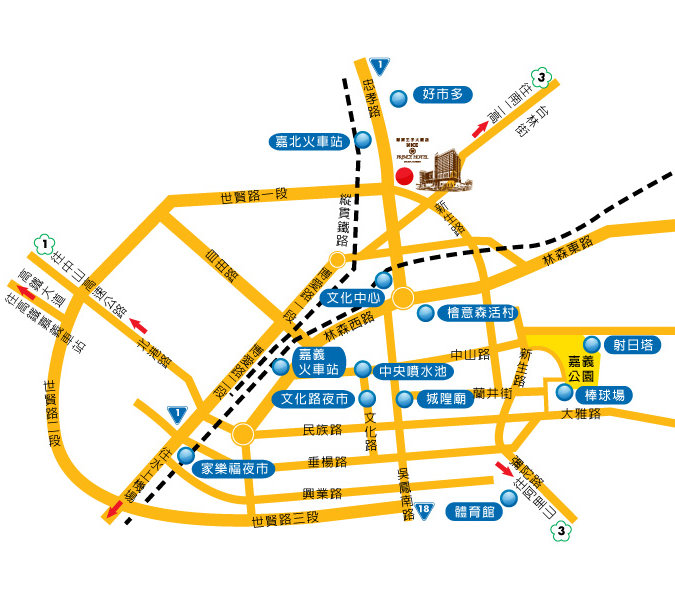 身分自費金額有效會員免費非會員(成人眷屬)670元身高115cm~150cm或年紀4-12歲483元身高100cm~115cm132元身高100cm以下免費